Distrito Escolar Unificado de RiversideInforme de Progreso para Alumnos de PrimariaNombre del Alumno:	________________________	Escuela:_____________________ Año Escolar: _________Maestro:__________________________________ Fecha de Inscripción:	__________Trimestre ____________Marcas de Progreso+ Progreso Firme hacia las normas de nivel de grado √ Progreso Satisfactorio hacia las normas de nivel de grado- Progreso Débil hacia las normas de nivel de gradoEl recibir en la boleta de calificaciones una calificación de desempeño nivel 1(mínimo) en lectura, redacción, o matemáticas puede indicar que el alumno/a esté en riesgo de ser reprobado. Si este formulario sirve como notificación de desempeño nivel 1(mínimo), coloque una copia del original en el expediente del alumno/a.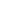 Si desea recibir más información acerca del progreso de su hijo/a, se le invita a reunirse con el/la maestro/a de su hijo/a.Comuníquese con el/la maestro/a de su hijo/a para concertar una cita.La siguiente información refleja el progreso de su hijo/a hacia las normas de nivel de grado en las materias anotadas.Si la casilla a la derecha de la columna de progreso está señalada*, este formulario servirá como notificación oficial (Código de Educación 49067) para los padres que el alumno/a está en riesgo de obtener una calificación de desempeño nivel 1 (mínimo) en la próxima boleta de calificaciones.La siguiente información refleja el progreso de su hijo/a hacia las normas de nivel de grado en las materias anotadas.Si la casilla a la derecha de la columna de progreso está señalada*, este formulario servirá como notificación oficial (Código de Educación 49067) para los padres que el alumno/a está en riesgo de obtener una calificación de desempeño nivel 1 (mínimo) en la próxima boleta de calificaciones.La siguiente información refleja el progreso de su hijo/a hacia las normas de nivel de grado en las materias anotadas.Si la casilla a la derecha de la columna de progreso está señalada*, este formulario servirá como notificación oficial (Código de Educación 49067) para los padres que el alumno/a está en riesgo de obtener una calificación de desempeño nivel 1 (mínimo) en la próxima boleta de calificaciones.La siguiente información refleja el progreso de su hijo/a hacia las normas de nivel de grado en las materias anotadas.Si la casilla a la derecha de la columna de progreso está señalada*, este formulario servirá como notificación oficial (Código de Educación 49067) para los padres que el alumno/a está en riesgo de obtener una calificación de desempeño nivel 1 (mínimo) en la próxima boleta de calificaciones.Materias FundamentalesProgresoEN RIESGO*Sugerencias para mejoramientoHabla y AudiciónDestrezas FundamentalesComprensión de LecturaRedacciónLenguajeMatemáticasHistoria- Ciencias SocialesCienciaDesarrollo del lenguaje inglésN/A